Zorgplan de Kiem           2015 – 2018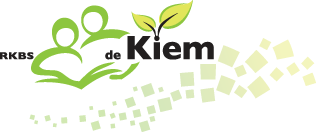 Basisschool de KiemSchoolplein 1RoelofarendsveenInleidingVoor u ligt het zorgplan van basisschool de Kiem. In het zorgplan vindt u informatie over de organisatie van de zorg. Het zorgplan wordt elk jaar bekeken en eventueel bijgesteld.Het is ons streven om kinderen zo goed mogelijk onderwijs te geven op onze school. We gaan daarbij uit van de ontwikkelingsmogelijkheden en talenten van een kind.Soms is er iets extra’s nodig om een kind verder te helpen. In dit document wordt aangegeven hoe de zorgstructuur geregeld is en wat de route is als er extra zorg nodig is.Hoofdstuk 1: Interne zorgstructuurZorg en begeleiding:Onze school is, via het bestuur, lid van het samenwerkingsverband Passend Primair Onderwijs regio Leiden (PPO). Samen met alle basisscholen en scholen voor speciaal (basis) onderwijs in de regio Leiden zorgen we ervoor dat er voor elk kind een passende onderwijsplek beschikbaar is. Dat noemen we ‘zorgplicht’. Vanuit het samenwerkingsverband is er een Ondersteuningsplan 2014-2016 opgesteld. Dit ondersteuningsplan is bij de ib-er in te zien.De wet schrijft voor dat elke school het onderwijs voor leerlingen die extra zorg behoeven, afstemt op de behoeften van die leerlingen (WPO, art.8). De scholen van de SSBA hebben de ontwikkeling naar Passend Onderwijs al eerder in gang gezet. Zo wordt actief deel genomen aan activiteiten binnen het samenwerkingsverband PPO, passend primair onderwijs, regio Leiden. Daardoor is voor onze school een zorgcontinuüm beschikbaar. Concreet betekent dit, dat wanneer de school de zorg niet kan bieden die verlangd wordt, dat er dan binnen het Samenwerkingsverband (swv) PPO mogelijkheden zijn om die zorg wel aan de leerling beschikbaar te stellen. De school maakt dankbaar gebruik van de onderwijsontwikkelingen binnen ,voorheen het swv WSNS en nu PPO. De komende periode zal bijgedragen worden aan de doorontwikkeling van het onderwijs om aan de Zorgplicht te kunnen voldoen. Zo zijn de inspanningen er op gericht om de leerlingen het onderwijs te bieden dat voor de leerlingen passend is binnen de school langs de zorgstructuur die in dit document wordt beschreven. Buiten de school zal gebruik worden gemaakt van het zorgnetwerk van PPO regio Leiden. Het streven is om voor steeds meer leerlingen thuis nabij onderwijs te verzorgen. Toch kan het voorkomen dat het onderwijs op onze school niet toereikend is. In dat geval zal samen met de ouders worden gezocht naar passend onderwijs op een van de scholen binnen de SSBA,  in het swv PPO of in het netwerk van onderwijsvoorzieningen, dat daaraan verbonden is. De leerlingenzorg op onze school wordt voor een belangrijk deel bepaald door het zorgbeleid van het samenwerkingsverband PPO, waarin wij participeren.Bijvoorbeeld:Anderstalige leerlingen. Taalachterstanden, taalbeleid.Leerlingen met leer- en gedragsmoeilijkheden. (Gezamenlijke) afspraken over de sociaal-emotionele ontwikkeling.(Hoog)begaafden.Leerlingen met een leerlinggebonden budget.Jonge risicoleerlingen.Planmatig differentiërenIn schooljaar 2009-2010 zijn we gestart om met betrekking tot het klassenmanagement planmatig differentiëren in te voeren. Er wordt daarbij onder andere gebruik gemaakt van het stoplicht en vraagtekenkaartjes zodat de leerkracht tijd kan vrijmaken om te differentiëren.Bij planmatig differentiëren is de instructie belangrijk, waarbij er een rendement dient te zijn van 80% van de kinderen die daarna direct aan het zelfstandig verwerken kan beginnen. De kinderen die extra instructie nodig hebben, worden daarop aan de instructietafel uitgenodigd voor een verlengde instructie. Wanneer deze manier van werken efficiënt wordt ingezet, heeft de leerkracht tijd om alle kinderen aan de instructietafel te begeleiden/helpen die opvallen bij toetsen, het nagekeken werk of door observaties die de leerkracht doet. Zo komen de kinderen aan de tafel om extra hulp te krijgen op de gebieden waarin zij dat nodig hebben. Dat kan een verlengde instructie zijn, maar ook verdieping of verbreding van de aangeboden leerstof. Zo wordt er voor gezorgd dat alle kinderen in ontwikkeling blijven. Hiervoor worden differentiatieplannen gemaakt. Dit zijn kortdurende hulpplannen van maximaal 4 weken. Deze zijn te vinden in de klassenmap en zijn ingepland in het dagrooster. We spreken met het planmatig differentiëren nog niet over zorg. Het is de taak van de leerkracht om binnen de groep te differentiëren en daar valt dit onder. In de bijlagen zijn de gemaakte afspraken over het planmatig differentiëren terug te lezen.GroepsoverzichtOp De Kiem is het groepsoverzicht een overzicht van je groep en ook tegelijk het groepsplan. Het planmatig differentiëren is een onderdeel van het groepsoverzicht. In juli maakt de leerkracht het overzicht klaar voor de volgende leerkracht. Het groepsoverzicht dient gelijk als overdrachtsformulier. De nieuwe leerkracht maakt het plan bij de start van het schooljaar definitief en klaar om mee aan de slag te gaan. In februari, na de cito midden toetsen wordt het groepsoverzicht aangepast.In het groepsoverzicht staan o.a. de volgende gegevens:indeling van de niveaugroepenhuidige groepsniveaugroepsdoelen / prognoses voor de volgende citotoetseninvulling van het onderwijsaanbod, gericht op de doelen en wat leerlingen nodig hebbenonderwijsbehoeften per vak en persoonlijke en eventuele bijzondere informatie van de individuele leerlingkinderen die een ontwikkelingsperspectief hebben worden genoemdWij gebruiken geen aparte groepsplannen. De groep wordt wel verdeeld in niveaugroepen. Hier wordt aangegeven of zij instructie onafhankelijk (gedeeltelijk) zijn, de 80% instructiegroep of de verlengde instructie groep en welke onderwijsinvulling daarbij hoort. (bijvoorbeeld dat ze alleen de basisstof maken)Definitie zorgleerlingEen zorgleerling is een leerling die speciale zorg en begeleiding nodig heeft omdat hij bijvoorbeeld een leerachterstand, gedragsprobleem of andere problemen heeft.De volgende kinderen vallen onder de term zorgleerling:Kinderen met een hp Kinderen met een OPPKinderen met een stoornisKinderen waarbij het samenwerkingsverband is betrokkenKinderen die in het ondersteuningsteam zijn besprokenSignalerenDe leerkracht signaleert in de eerste plaats zorgleerlingen door observaties in de groep, het analyseren van toetsgegevens (methode- en niet methodegebonden toetsen) en het monitoren van de  sociaal-emotionele ontwikkeling van een kind.Als de leerkracht signaleert dat de ontwikkeling van een kind op één of meerdere gebieden niet naar verwachting verloopt neemt zij contact op met de intern begeleider(IB). Samen wordt de casus geanalyseerd en bekeken wat er aan de hand kan zijn. Vervolgens worden ouders betrokken en bij voorkeur ook het kind. Met elkaar wordt bekeken wat het kind, de ouders en leerkracht nodig hebben. Afhankelijk van de casus kan men besluiten externe hulp in te schakelen.1.6 HandelingsplanAls bij de evaluatie van een derde differentiatieplan blijkt dat een kind niet voldoende in ontwikkeling komt  wordt bekeken of er een handelingsplan(hp) nodig is op een bepaald gebied.Dit gaat in overleg met IB. Dit gebeurt meestal in de reguliere leerlingbespreking die 2 x per jaar wordt gehouden maar ook  tussendoor. Het hp is voor een half jaar. Met daarin een tussenevaluatie na 3 maanden verwerkt. Een hp wordt gemaakt in het digitale leerlingvolgsysteem(LVS) Parnassys.Een hp wordt gemaakt voor:kinderen die ondersteuning buiten de groep krijgenKinderen waarbij kans is op eventuele dyslexieKinderen waarbij het gedrag opvallend is. Zie voor de exacte afspraken de bijlagen.1.7 Ontwikkelingsperspectief (OPP)Als blijkt dat een kind zich op één of meerdere gebieden niet kan ontwikkelen zoals de gemiddelde norm aangeeft wordt er bekeken waar dit aan ligt. Soms is de inzet van extra zorg of het maken van een hp voldoende en kan het kind weer aanhaken. Als de achterstanden 1,5 jaar of meer zijn wordt verder gekeken waar dit aan ligt.  Vaak komt hier een IQ onderzoek aan te pas. Mocht blijken dat de capaciteiten van een kind wat lager liggen wordt een ontwikkelingsperspectief(OPP) opgesteld in samenspraak met de ouders. Dit gebeurt vanaf begin groep 6. Inspectie stelt dit verplicht. In een enkel geval kan het zijn dat er eerder wordt besloten een OPP te maken. Ook voor kinderen met andere speciale onderwijsbehoeften ben je als school verplicht een OPP op te stellen. (bijvoorbeeld bij de vroegere ‘rugzakleerlingen’) Er wordt beschreven wat de stimulerende en belemmerende factoren zijn. Ook de tussen- en einddoelen worden vastgesteld. Het doel hiervan is het kind op zijn of haar niveau in ontwikkeling te brengen. Er wordt gebruik gemaakt van een vaststaand format. In de bijlagen zijn de afspraken over het ontwikkelingsperspectief vastgelegd.1.8 LeerlingbesprekingDe leerlingbesprekingen op onze school zijn als volgt geregeld:September: leerlingbespreking en klassenbezoekVoorafgaand aan de leerlingbespreking doet de IB-er een klassenbezoek. De kijkwijzer van het planmatig differentiëren wordt als houvast gebruikt. Wanneer leerkrachten een specifieke hulpvraag hebben, kunnen zij dit aangeven. Nabespreking van het klassenbezoek wordt meegenomen tijdens de leerlingbespreking.In de leerlingbespreking worden alle leerlingen individueel besproken. Het groepsoverzicht wordt als leidraad gebruikt. Er wordt goed bekeken welke onderwijsbehoeften een kind heeft en of daar in de praktijk bij aan kan worden gesloten. Actiepunten naar aanleiding van de bespreking  worden door de leerkracht vermeld in het groepsoverzicht.  Maart: leerlingbespreking en klassenbezoekKlassenbezoek door IB. De kijkwijzer van het planmatig differentiëren wordt als houvast gebruikt. Wanneer leerkrachten een specifieke hulpvraag hebben, kunnen zij dit aangeven.Op De Kiem is tevens een gezamenlijke leerlingbespreking. Dit gebeurt per bouw.  Een week van te voren geven de leerkrachten bij IB aan welke leerlingen ze in willen brengen. Vooral leerlingen waarbij de leerkracht in handelingsverlegenheid is, zijn belangrijk om in te brengen. Conclusies/adviezen worden door de leerkracht bijgewerkt in het groepsoverzicht en/of Parnassys.1.9 GroepsbesprekingEr zijn twee momenten in een jaar waarin de groepsbesprekingen plaatsvinden:Februari: groepsbespreking 1Bespreking met IB naar aanleiding van de gemaakte citoanalyse. De groeps- en schoolanalyse uit Parnassys worden hiervoor gebruikt. Er is ruimte om enkele leerlingen individueel te bespreken.  Groepsoverzicht wordt na deze bespreking binnen 2 weken door de leerkracht in orde gemaakt. Actiepunten naar aanleiding van de bespreking worden door de leerkracht vermeld in het groepsoverzicht.  Juni groepsbespreking 2Bespreking met IB naar aanleiding van de gemaakte citoanalyse. De groeps- en schoolanalyse uit Parnassys worden hiervoor gebruikt. Er is ruimte om enkele leerlingen individueel te bespreken. Groepsoverzicht wordt na deze bespreking binnen 2 weken in orde gemaakt. Actiepunten naar aanleiding van bespreking  worden door de leerkracht vermeld in het groepsoverzicht.  1.10 Klassenbezoek IBEr zijn 2 klassenbezoeken in een jaar. Eén in september en één in januari. Indien nodig, of in belang van onderwijsontwikkelingen, kan het zijn dat IB vaker op bezoek komt in de groep. Het kan ook voorkomen dat IB een coaching traject doet met een leerkracht waarbij meerdere klassenbezoeken nodig zijn.1.11 Contact oudersDe leerkracht legt het eerste contact met de ouders. Als IB signalen van leerkracht of ouders krijgt dat betrokkenheid wenselijk is wordt dat in werking gezet. Afspraken worden zoveel mogelijk met ouders en leerkracht samen gepland. Als IB of leerkracht alleen in gesprek gaan met ouders wordt dit naar elkaar gecommuniceerd en bijgehouden in Parnassys. De leerkracht maakt een verslag in Parnassys.1.12 DossiervormingHet dossier wordt bijgehouden in Parnassys. De leerkracht zorgt dat gegevens over de leerlingen worden bijgehouden. IB kan ondersteuning bieden. De leerkracht is eindverantwoordelijk.Met het dossier bijhouden worden de volgende activiteiten bedoelt:Verslaglegging van gesprekken met ouders, zowel telefonisch als mondeling. (ook als IB aanwezig is)Noteren van bijzonderheden in Parnassys. (Bijvoorbeeld ziekenhuis opname, scheiding van ouders, ondersteuning van externen zoals logopedie of senso-motorische training.)Scannen/ toevoegen van Word / PDF - documenten in ParnassysOpstellen, evalueren en bijstellen van hpOpstellen, evalueren en bijstellen OPPInvullen van papieren voor aanmeldingen externe organisatiesHoofdstuk 2: Ontwikkeling van de kinderen2.1 Leerlingvolgsysteem groep 1 t/m 8Toetsen De school gebruikt toetsinstrumenten om zicht te krijgen op de opbrengsten van het onderwijs. We gebruiken hiervoor gestandaardiseerde, niet-methode gebonden toetsen van CITO,  ZIEN(sociaal emotioneel volgen van leerlingen),de voorschotbenadering(SMITS-toets) voor kleuters en methode gebonden toetsen. Via een jaarlijks geactualiseerde toetskalender worden de niet-methode gebonden toetsen afgenomen. In onze school wordt de kwaliteit van het geboden onderwijs jaarlijks bijgehouden. We spreken over ‘opbrengsten’. Twee keer per jaar staan de opbrengsten als agendapunt op de MT agenda en daarnaast komt het onderwerp terug in een teamvergadering of op een studiedag. Om een goed beeld te krijgen van onze opbrengsten brengen we jaarlijks toetsresultaten en kengetallen in kaart. De input hiervoor komt uit het leerlingvolgsysteem van Parnassys. De opbrengsten worden met verschillende mensen besproken (MT, Team, MR, op SSBA stichtingsniveau). De uitkomsten van de analyses worden gebruikt om nieuwe doelen te stellen en moeten leiden tot planvorming.2.2 Doubleren en versnellenDoubleren:Zie bijlagen voor procedures.Versnelling bij intelligente en/of begaafde leerlingen:Wanneer?- Het liefst zo vroeg mogelijk binnen de basisschool (onderbouw). Bijvoorbeeld groep 1, in groep 2 na de kerstvakantie naar groep 3. Waarom zo vroeg mogelijk: Door didactische vaardigheden (in de onderbouw zijn deze minder complex dan in de hogere groepen)Door het groepsproces (de relaties liggen in de onderbouw nog niet zo vast als in de midden- en bovenbouw)Door gezag leerkracht (beslissingen worden door jongere kinderen makkelijker gerespecteerd dan door oudere kinderen)- Uitgangspunt is dat versnelling beperkt blijft tot één leerjaar (en één keer in de basisschool). Versnellen kan ook op één of meerdere vakgebieden binnen het eigen leerjaar (Een belangrijk aandachtspunt is dat er "aan het einde van de rit" in groep 8 wel voldoende verrijkingsstof nodig is).- Versnelling gebeurt alleen als het kind er aan toe is.Aandachtspunten:Cognitief SurplusDidactische aansluitingSociale aansluitingEmotionele aansluitingGeboortemaandWerkhoudingTaakgerichtheidMotoriek- Bij versnelling moet verder rekening gehouden worden met:Schoolsituatie (samenstelling en sfeer groep, maatjes / "sparringpartner", verhouding draagkracht - draaglast leerkracht, aantal zorgleerlingen etc.)Thuissituatie (stabiliteit, broertjes / zusjes in nieuwe groep?)- Versnelling is altijd een individuele beslissing (per kind bekeken).- Versnelling gaat altijd samen met verrijking (na een half jaar kan het intelligente of begaafde kind de "gemiddelde leerling" in de nieuwe groep al weer hebben ingehaald).- Versnelling is een beslissing van ouders samen met school.- Overige aandachtspunten bij versnelling:Begeleiding voortraject (op niveau brengen, laten wennen tijdens vrije activiteiten, bespreken van positieverandering)Nazorg (evalueren met ouders, kind en leerkracht: positieverandering, verrijking)2.3 Cito entree- en eindtoetsIn groep 7 wordt de cito entree toets afgenomen. De afname vindt plaats in mei/juni. Als de uitslag binnen is wordt er een analyse gemaakt op groeps- en individueel niveau. Na deze analyse zetten we gerichte interventies in op onderdelen waarbij dat nodig is. De exacte taakverdeling en tijdspad voor de entreetoets is te vinden in de bijlage PO/VO procedure van de Kiem. De analyse is terug te vinden op de schoolserver bij cito toetsen.In groep 8 wordt de cito eindtoets afgenomen. Bij kinderen die in aanmerking komen voor Leerwegondersteunend onderwijs(LWOO) wordt eerder een procedure ingezet in samenwerking met het samenwerkingsverband. We maken een analyse van de cito eindtoets en vergelijken de scores met voorgaande jaren. De resultaten worden in het team besproken en er wordt meegedacht over mogelijke interventies.Zie voor de exacte taakverdeling en het tijdspad de bijlage PO/VO procedure de Kiem.2.4 Procedure groep 8 samenwerkingsverbandProcedure onderzoek en advisering schoolverlaters.In groep 8 staan ouders en school voor de vraag naar welk vervolgonderwijs de leerlingen het beste kunnen.Die vraag is heel belangrijk, want ieder kind moet op de juiste plek terecht komen.De basisschool en het voortgezet onderwijs geven informatie en er komen open dagengeorganiseerd vanuit het voortgezet onderwijs.Soms is het nodig dat een kind, ook op de VO-school extra zorg en ondersteuning krijgt. Dit gebeurt op een aantal scholen, dat daarvoor van de overheid extra geld krijgt. Dit kan alleen als het schooladvies officieel is goed gekeurd: het advies wordt daarmee dan een “beschikking”, net zoals deze voor kinderen in het speciaal basisonderwijs nodig is. Deze beschikking is noodzakelijk om in aanmerking te komen voor Leerwegondersteunend onderwijs (LWOO) en voor het Praktijkonderwijs (PRO).Het kan zijn dat de schoolgegevens die wij van een kind hebben, aangeven dat extra zorg voor het kind in het voortgezet onderwijs nodig is. Bijvoorbeeld door grote leerachterstanden, of doordat de school zich zorgen maakt over de ontwikkeling van een kind. Deze kinderen nemen dan deel aan de gemeenschappelijke testen van het basisonderwijs en het voortgezet onderwijs. Hiervoor moeten de betreffende ouders schriftelijk toestemming geven. De testen vinden eind oktober en begin november plaats.De procedure is als volgt:Afname, verwerking en bespreking gebeuren door school en het Zorgloket van het voortgezet onderwijs samen.Na de test wordt het schooladvies gegeven in een adviesgesprek met de betreffende ouders, op school. Zij krijgen daarbij een schriftelijk overzicht van de behaalde resultaten.De gegevens worden vertrouwelijk en zorgvuldig behandeld en gaan pas naar de gekozen school nadat het kind daar is aangemeld. Hierna wordt met deze gegevens een beschikking aangevraagd.Voor de PO/VO procedure is elk schooljaar in september een informatiebijeenkomst. Er wordt elk jaar een tijdpad gemaakt waarin staat wanneer er dingen in orde moeten zijn, zoals bijvoorbeeld de onderwijskundige rapporten.  2.5 Volgen van leerlingen in het VOVanuit de wet is een basisschool verplicht om een leerling nog 3 jaar te volgen in het VO en dan te bekijken of de school de goede adviezen heeft gegeven. Minimaal 75% van de gegeven adviezen in groep 8 moeten kloppen met het niveau van een leerling in het derde jaar van het VO. Dit houdt de school van af schooljaar 2013-2014 bij. Zie het document Analyse en Waarderingen van Opbrengsten van de inspectie. Hoofdstuk 3: Externe zorgstructuur3.1 SamenwerkingsverbandOnze school is, via het bestuur, lid van het samenwerkingsverband Passend Primair Onderwijs regio Leiden (PPO). Samen met alle basisscholen en scholen voor speciaal (basis) onderwijs in de regio Leiden zorgen we ervoor dat er voor elk kind een passende onderwijsplek beschikbaar is. Dat noemen we ‘zorgplicht’. Vanuit het samenwerkingsverband is er een Ondersteuningsplan 2014-2016 opgesteld. Dit ondersteuningsplan is bij de ib-er in te zien.3.2 Het ondersteuningsteamSoms is het voor de leerkracht, intern begeleider en u als ouder niet duidelijk welke ondersteuning gewenst is. In dat geval kan het ondersteuningsteam bij elkaar komen. Er wordt dan hulp ingeroepen van de adviseur Passend onderwijs en/of de gezinsspecialist. De adviseur Passend onderwijs kent de weg naar beschikbare ondersteuning in het onderwijs en de gezinsspecialist kent de weg naar opgroei - en opvoedondersteuning. Doel van het ondersteuningsteam is om samen te onderzoeken welke ondersteuning het beste past bij de behoefte van het kind en af te spreken hoe deze wordt uitgevoerd.3.3 Het expertteamAls blijkt dat er meer ondersteuning nodig is dan wij als school kunnen bieden, kunnen we een beroep doen op het expertteam. Het expertteam bestaat uit deskundigen die gespecialiseerd zijn in ondersteuning aan kinderen en leerkrachten op het gebied van gedrag, motoriek, taalontwikkeling, kinderen met een ontwikkelingsachterstand, of juist kinderen met een ontwikkelingsvoorsprong, enzovoort.3.4 Centrum jeugd en gezinHet Centrum voor Jeugd en Gezin (CJG) helpt ouders, kinderen en professionals bij het opgroeien en opvoeden. Medewerkers van het CJG volgen de groei en ontwikkeling van alle kinderen en jongeren tussen nul en negentien jaar. Eerst via de jeugdgezondheidszorg 0-4 (voormalig consultatiebureau). Daarna krijgen alle kinderen gedurende de schoolperiode een uitnodiging van de jeugdgezondheidszorg voor een onderzoek van 5-6 jarigen (groep 2), 10-11 jarigen (groep 7) en 13-14 jarigen (klas 2 van het voortgezet onderwijs). Tijdens deze contacten kunnen ouders en kinderen hun vragen stellen aan de jeugdartsen of de jeugdverpleegkundigen. Zijn er meer vragen of problemen bij het opvoeden en opgroeien dan kunnen ouders terecht bij het CJG in de buurt. Het CJG is bereikbaar via de website (www.cjgkaagenbraassem.nl )  of per telefoon (088 254 23 84). Maar langskomen kan ook.  Medewerkers van het CJG zijn te vinden in het Hof van Alkemade, Schoolbaan 2A te Roelofarendsveen. Zij werken als school maatschappelijk werkers nauw samen met de leerlingenbegeleiding van school.  Op school is bekend waar en wanneer het spreekuur plaatsvindt.Het CJG adviseert en ondersteunt de school tevens bij het uitvoeren van gezondheidsprojecten. Ook verzorgt het CJG de inentingen voor het Rijksvaccinatieprogramma voor alle kinderen. Ouders krijgen een uitnodiging voor het inenten van hun kind.	      		     	  	 Hoofdstuk 4: Taakomschrijvingen4.1 GroepsleerkrachtDe eerste zorg voor leerlingen wordt gegeven door de groepsleerkracht. Groepsleerkrachten blijven te allen tijde als eerste verantwoordelijk voor de zorg in de groep. Zij zijn ook eindverantwoordelijk voor het wel dan niet behalen van de gestelde doelen. Het is noodzakelijk dat groepsleerkrachten zorgen voor zorgvuldige dossiervorming. De leerkracht kan altijd voor advies terecht bij collega’s en de IB-er.  Taken:Signaleren, diagnosticeren, evalueren, registreren;Observeren en registreren;Formuleren van een hulpvraag;Maken, uitvoeren en evalueren van het groepshandelingsplan, groepsoverzicht een individueel handelingsplan, begeleidingsplannen en differentiatieplannen;Deelname groeps- en leerling-besprekingen;(Eventueel) begeleiden onderwijsassistent. 4.2 Intern begeleiderDe interne begeleider heeft een eigen positie en taak op het terrein van de zorgverbreding tussen kinderen, leerkrachten, directie en ouders. De interne begeleider vervult een sleutelpositie in de school. Ze heeft te maken met verschillende vragen van leerkrachten, ouders en kinderen. Interne begeleiding omvat vooral twee zaken: de organisatie van de zorgverbreding op schoolniveau en de steun aan collega-leerkrachten. In de praktijk komt dit neer op o.a. de volgende werkzaamheden:Coördineren van de zorg en de toetskalender maken.Coachen van leerkrachten en beheren van materialen met betrekking tot de zorg.Contacten onderhouden met externe hulpverleners zoals GGD, PPO, ambulant begeleiders van het speciaal onderwijs, jeugdarts, OnderwijsAdvies, Kernteam, particuliere hulpverleners etc. Het voeren van gesprekken met ouders en leerkrachten indien nodig.Contact onderhouden met directie.Contact onderhouden met ZZP-ers die zorg binnnen de school verlenen.Analyseren van opbrengstenOpstellen / bijstellen ZorgplanTaken:Bijhouden van de laatste ontwikkelingen op het gebied van de zorg;Maken van nieuw beleid op basis van analyses en evaluaties met leerkrachten (met terugkoppeling naar de directie);Zorgen voor invulling van de “zorgaspecten” in schoolplan en schoolgids;Invulling van het zorgplan;Initiëren van teamvergaderingen rondom zorgthema’s (in overleg met de directie);Analyseren van gesprekken en klassenbezoeken en het doen van aanbevelingen m.b.t. de zorg;Verbeteren van het pedagogisch/didactisch klimaat t.b.v. zorgleerlingen (met koppeling naar de directie);Aanpassen/ verbeteren van de zorgstructuur in overleg met de directie;Overleg voeren met externen i.v.m. verbetering van kwaliteit en zorg in de school;Begeleiden van ouders van zorgleerlingen (o.a. voeren van oudergesprekken en coördineren verslaglegging);Coördineren van de taken en verantwoordelijkheden binnen de zorg;Lid van het ondersteuningsteam;Aansturen van leerkrachten op het gebied van zorg (in overleg met directie);Contact onderhouden met OnderwijsAdvies:Contact onderhouden met externe instanties zoals: Veilig Thuis/ Jeugdzorg/ SMW,  Coördineren van leerlingbespreking en groepsbespreking (analyseren/ problemen signaleren);Klassen bezoekenAanleggen/ bewaken/ beheren van leerlingvolgsysteem;Bijhouden Orthotheek; Observeren groep of individuele leerling;Deelname beleidskader leerlingenzorg, externe zorgcommissie, deelname IB-overleg;Mede aansturen intervisie bijeenkomsten.4.3 DirectieDe ib-er coördineert de zorg en houdt de directeur op de hoogte.De directeur houdt zich met name bezig met beleid.Op zorg gebied zijn de taken van de directeur:Voert ib-directie overleggen.Zit het ondersteuningsteam voor.Wanneer leerkrachten, ib-ers en/of ouders er niet uitkomen of de zorgen te groot zijn wordt de directeur erbij betrokken.Analyses maken op schoolniveauBijlagen:
1)Planmatig differentiëren; differentiatieplan
2)Differentiatieplannen; veel gestelde vragen
3)Kijkwijzer planmatig differentiëren 4)Leeg format differentiatieplan 5)Afspraken bij het gebruik van het groepsoverzicht6)Leeg format groepsoverzicht
7)Afspraken rond handelingsplannen
8)Uitleg/afspraken rond ontwikkelingsperspectief9)Leeg format ontwikkelingsperspectief10)Overgangsprocedures11)Protocol groep 1,2,3 behorend bij standaard hp verlengde kleuterperiode12)Versnelling bij intelligente en/of begaafde leerlingen
13)PO/VO; van de Kiem naar het voortgezet onderwijs14) Toetskalender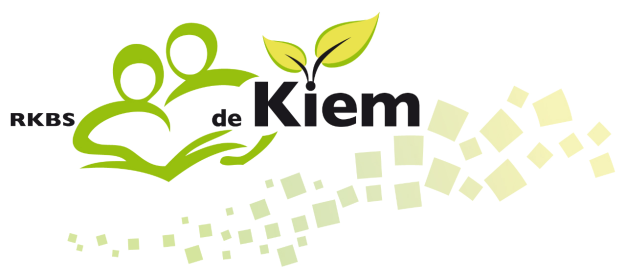 Planmatig differentiëren: differentieplan (dp)Iedereen maakt dp’s. Als je er niet aan toekomt overleg je met een collega of de ib-er, maar geef het aan!Je maakt een dp om kinderen bij de methode te houden zonder hiaten. Je brengt een kind planmatig in succes. Je hebt het nog niet over zorg of zorgkinderen. Een differentiatieplan duurt 3 weken inclusief evaluatie. (maximaal 4 weken)Een dp wordt altijd geëvalueerd. Het resultaat moet worden gezien door leerkracht en kind!Kinderen die regelmatig in een dp voorkomen bespreek je met de ib-er.Betrek kinderen bij de dp’s zodat je samen verantwoordelijk bent. Evalueer samen en bespreek of ze het prettig vinden om verschillende dp’s te hebben.Haal materiaal voor een dp gewoon uit de methoden. Denk ook aan het inzetten van de computer, piccolo of ander zelfst.werk materiaal.Plan korte momenten in. Liever 2 x 10 minuten dan 1 x 20 minuten per week. In de dagplanning kun je zien welke dp’s er actueel zijn.In de dagplanning kun je zien wanneer er tijd gemaakt is voor het uitvoeren van dp’s.De dagplanning plan je drie weken vooruit.Houd de administratie van een dp kort en bondig. Wanneer een kind na 2 differentiatieplannen met hetzelfde doel niet in succes is gebracht, overleg je dit met de IB-er. De leerkracht noteert de aantekeningen van een overleg over dp’s met de ib-er in Parnassys.Actuele dp’s bewaar je achter een tabblad direct na je dagplanningen in je werkmap.Dp’s die zijn afgehandeld, bewaar je tot het eind van het schooljaar in een map. Als het vervolg een hp betreft, bewaar je een kopie van het dp in het dossier. Haal wel de namen van eventuele andere leerlingen weg. Bij twijfel over het bewaren van een dp, altijd overleg met ib-er i.v.m. een eventuele aanvraag voor een dyslexieverklaring, zorgarrangement of rugzak.De verantwoordelijkheid ligt bij de leerkracht. De ib-er komt jaarlijks bij alle leerkrachten op klassenbezoek. Er wordt gewerkt met een kijkwijzer om de borging van planmatig differentiëren te realiseren.De ib-er legt verantwoording bij de directeur af.Differentiatieplannen: veelgestelde vragen.Wat is een differentiatieplan (DP)Een differentiatieplan is een klein plan dat je opstelt voor een kind of een groepje kinderen naar aanleiding van nagekeken werk, observatie (1-8) en vooral toetsresultaten van de methodetoetsen (3-8). Moet je differentiatieplannen maken?Ja. Iedereen moet differentiatieplannen maken.Waarom maak ik een differentiatieplan?Planmatig handelen biedt de meeste kans op resultaat. Door in een vroeg stadium kinderen planmatig in succes te brengen, is de kans een stuk groter dat een kind niet in een handelingsplan terecht komt. Je hebt het nog niet over zorg of zorgkinderen.Wat is de relatie met je klassenmap?In de dagplanning in je klassenmap plan je wanneer je een differentiatieplan uitvoert. Als je het DP een code geeft (bijv. R1), beperk je de tijd dat het plannen kost. Je plant ten minste 2 weken vooruit.Wat is het verschil tussen een DP en een HP?Een DP stel je in een veel vroeger stadium op en is bedoeld om kinderen snel in succes te brengen en fouten er in een vroeg stadium uit te halen. Een DP is veel minder uitgebreid. Feitelijk maakt het differentiatie zichtbaar die je vaak al doet. Een HP maak je als een probleem bij een kind hardnekkig is (en je al verschillende DP’s hebt geprobeerd) en bij kinderen met een speciale status (rugzakkinderen; kinderen die in een verwijzingstraject zitten, enz.).Zijn er nog andere voordelen?Doordat je DP’s maakt, maak je je aandacht voor de kinderen zichtbaar en kun je, je aanpak verantwoorden. Dit bevordert je zelfvertrouwen. Ook helpt dit met de verantwoording naar de betrokkenen (kinderen, ouders, IB, directie en collega’s): je kunt immers aantonen wat er is gebeurd.Wanneer wordt een DP een HP?Dit gaat altijd in overleg met de IB-er. Samen kijk je of een DP wel genoeg heeft opgeleverd en of er niet meer nodig is. Vaak ontbreekt het dan aan bepaalde basisvaardigheden. Je mag maximaal 2x een DP uitvoeren bij een specifiek probleem. Daarna ga je in overleg met de IB-er om te kijken of er een DP met een andere insteek nodig is of echt een HP.Hoe lang voer je een DP uit?Maximaal 4 weken (liever 3) inclusief evaluatie. Dit is ook logisch in het verlengde van de doelstelling (op korte termijn een kind in succes brengen). Verder geldt vaak; liever 2 keer 10 minuten in de week dan 1 keer 20 minuten.Er zijn kinderen die in allerlei DP’s zitten…kan dat, mag dat?Dit is je eigen professionele inschatting en je kunt altijd met collega’s overleggen. Vaak moet je een keuze maken, want er zit een grens aan wat een kind intensief aankan. Kijk naar waar het kind het meeste baat bij heeft. Durf kinderen ook een periode rond een onderwerp meer met rust te laten, zodat informatie en leerstof de kans krijgt te landen. Betrek ook een kind bij de keuzes: vaak kunnen ze zelf prima aangeven waar ze eerst mee bezig zouden willen zijn!Moeten DP’s door ouders worden getekend?Nee. Het hoort tot je vak en plicht om in een groep te differentiëren: rekening houden met verschillen. Met behulp van een DP maak je feitelijk dagelijkse differentiatie zichtbaar.Maar als het nou een probleem is, dat ik met één keer uitleg kan oplossen?Dan hoef je geen DP te maken, maar plan je die ene keer helder in de dagplanning in je klassenmap. Als het dan niet is opgelost, is het verstandig een DP te maken.Wordt het geen administratieve rompslomp?Dat gevoel kun je in het begin hebben, zeker als je geen schrijver bent. Het is echter de bedoeling dat een DP beknopt is en dat het bijvoorbeeld door het coderen ook eenvoudig is te plannen. Als je door het beginstadium heen bent, kost het niet veel tijd en levert het ook gauw resultaat op.Wat moet ik doen als ik er niet aan toekom?Bespreek het met een collega of de IB-er (of met de kinderen!). Het is soms lastig om goed naar je eigen klassenmanagement te kijken, omdat je er midden inzit. Het helpt dan als iemand met je meedenkt. Ook kun je de IB-er vragen een les bij te wonen en feedback te geven op je aanpak.Waar bewaar ik DP’s?Actuele DP’s bewaar je achter een tabblad direct na je dagplanningen. Als je DP’s tussen je dagplanningen bewaart, werkt dat vaak niet – of alleen op korte termijn- prettig. Ook is éénduidigheid van belang.DP’s die zijn afgehandeld, bewaar je in een aparte map voor de reguliere kinderen. Als het vervolg een HP betreft, bewaar je een kopie van het DP in het dossier / zorgmap.Hoe doe je het als je een duobaan hebt?Als je een goed DP schrijft is het door elke leerkracht uit te voeren. Toch kun je er ook voor kiezen om elk je eigen DP (voor verschillende onderwerpen!!) te schrijven en uit te voeren.Er zijn een aantal kinderen die ik steeds heb…Dat kan. Kijk zorgvuldig naar de behoeftes die die kinderen hebben. Wat helpt hen in succes? Als dat meer aandacht, steeds verlengde instructie, een concretere instructie, enz. is, kan het een goede zaak zijn. Overleg met een collega of een IB-er als je twijfels hebt. Het moet een afgewogen keuze zijn.Welke valkuilen zijn er?Je begint er niet aan. Het is het doorbreken van een systeem / patroon. Dat kost inzet en tijd!Het DP wordt te algemeen geformuleerd: biedt dan te weinig houvast bij de uitvoering.Het DP wordt niet geëvalueerd: het proces is niet ‘rond’ en voor leerkracht noch voor het kind wordt het resultaat helder benoemd.Twee DP’s rond een onderwerp zijn precies hetzelfde: het helpt ook de tweede keer niet.De uitvoering wordt niet gepland: “het komt er niet van”.Kinderen worden bij het maken van het plan niet betrokken: het resultaat is ‘voor de juf of meester’.							  Kijkwijzer Planmatig Differentiëren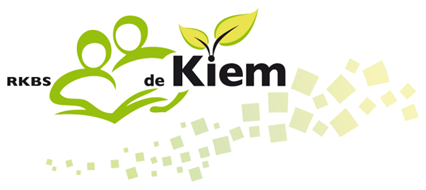 Differentiatieplan			Observaties	Afspraken bij gebruik van het groepsoverzicht: Binnen 4 weken na de zomervakantie is het groepsoverzicht aangepast en kan het komende half jaar gebruikt worden.In september/oktober  vindt er een groepsbespreking plaats. Het groepsoverzicht wordt dan besproken. Actiepunten worden in het groepsoverzicht gezet.In het groepsoverzicht staat per vak een groepsprognose voor het komende half jaar. Aan de hand van deze prognoses wordt het onderwijs ingericht. De activiteiten die je hiervoor onderneemt zijn terug te vinden in het groepsoverzicht. We werken met 3 niveaugroepen die in het groepsoverzicht genoemd worden; kinderen die instructie onafhankelijk zijn, instructieafhankelijk, en de groep die verlengde instructie nodig heeft. Wat dit precies inhoudt staat  in een voorbeeld groepsoverzicht.Het groepsoverzicht geldt voor een half jaar. Na de midden cito toetsen wordt een nieuw groepsoverzicht gemaakt.  Het evalueren van de opgestelde doelen is daarbij belangrijk. Daarna worden er nieuwe doelen opgesteld en de activiteiten die je daarvoor onderneemt worden zo nodig aangepast. Half februari is het nieuwe groepsoverzicht klaar.Bewaar het formulier in je klassenmap. Dit is prettig voor je zelf, voor je collega en zeker voor een eventuele invaller.Het groepsoverzicht is tevens het overdrachtsformulier aan het einde van het jaar. De huidige leerkracht maakt het groepsoverzicht startklaar voor de nieuwe leerkracht. Het nieuwe doel wordt ingevuld. De activiteiten die je daar voor onderneemt doet de nieuwe leerkracht. De huidige leerkracht kan hier in de warme overdracht natuurlijk wel tips voor geven.Afspraken rond handelingsplannen (hp)Handelingsplannen zijn plannen waarin beschreven staat wat het probleem is, hoe het probleem aangepakt gaat worden, in welk tijdsbestek dit gebeurt en wie verantwoordelijk daarvoor is. Hp’s worden gemaakt in Parnassys.Een hp. wordt altijd geëvalueerd. In het plan staat aangegeven wanneer en hoe dit gedaan wordt.Ouders dienen op de hoogte te zijn als een kind een hp. heeft of extra ondersteuning buiten de groep krijgen. Licht ouders tijdig in! Nog voordat het plan begint.Handelingsplannen moeten geschreven worden voor de volgende kinderen:Kinderen die voor langere tijd(meer dan 3 weken) extra ondersteuning buiten de groep krijgen.In overleg met IB kinderen die na 2 differentiatieplannen niet in ontwikkeling zijn gebracht.Kinderen met een begeleidingsplanKinderen met een rugzakKinderen met een zorgarrangementKinderen met extra hulp vanuit het SSBA zorgbudgetKinderen met (een vermoeden van!) dyslexie.Kinderen met laag IQHandelingsplannen dienen ondertekend te worden door ouders en komen in de dossierkast. Leerkrachten zijn verantwoordelijk voor het opstellen van hp’s  in samenspraak met de intern begeleider.Er kan sprake zijn van een groepshandelingsplan. Daarbij mag alleen de naam van het eigen kind herkenbaar zijn bij ondertekening.De ib-er is verantwoordelijk voor de dossiervorming van de leerlingen.In het belang van de doorgaande lijn vindt aan het einde van het jaar een warme groepsoverdracht plaats ondersteund door het groepsoverzicht(groepsplan) die centraal opgeslagen wordt. 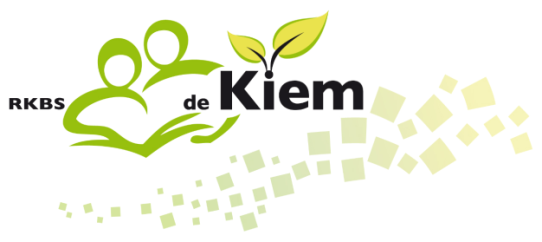 Uitleg/afspraken rond ontwikkelingsperspectief: (OPP)Wat is een ontwikkelingsperspectief en wanneer wordt het gemaakt?Een OPP is een plan voor een kind wat een grote achterstand heeft en de einddoelen van groep 8 niet zal halen.Een OPP wordt opgesteld in samenspraak met de intern begeleider en eventueel ambulant begeleider wanneer er indicaties zijn dat de leerachterstand groter dan 1,5  jaar zal zijn aan het eind van de basisschool. Bijvoorbeeld aan de hand van een IQ test.We zijn vanuit de inspectie verplicht een OPP te maken voor kinderen waarvan we denken dat de uitstroom VMBO Basis of kader wordt. Hoe werkt het OPP:Een OPP bestaat uit 2 delen. Het ontwikkelingsperspectief en het begeleidingsplan. Het OPP wordt in samenspraak gemaakt met de ouders. Hiervoor wordt ook het formulier vragenlijst OPP ouders gebruikt. Het contact met ouders is belangrijk.IB maakt een opzet van het OPP. De leerkracht vult dit aan.Het OPP wordt 2 x per jaar geëvalueerd met de leerkracht en ouders. Een tussenevaluatie in februari en een eindevaluatie in juni. IB probeert jaarlijks 1 keer bij een evaluatie te zijn. Indien nodig, 2 keer.IB houdt de doorgaande lijn in de gaten en ondersteunt de leerkrachten waar nodig. De leerkracht is verantwoordelijk.Het ontwikkelingsperspectief wordt getekend door ouders. IB bergt dit op in het dossier.Het begeleidingsplan wordt aan het begin van het jaar meegegeven aan ouders. Ouders ondertekenen jaarlijks het plan en leveren dit in bij de leerkracht. IB zorgt ervoor dat het in het dossier komt.De OPP leerlingen zijn te vinden op de server: IB > leerlingen met OPP > naam van het kind > schooljaar. IB zorgt dat de jaarmappen worden aangemaakt.In het groepsoverzicht staat welke kinderen een OPP hebben.Formulier OPP:Bij het ontwikkelingsperspectief wordt een formulier gebruikt waarin het beeld van het kind wordt geschetst. Ook staan hier de tussen- en einddoelen in geformuleerd, gebaseerd op eerdere cito resultaten.Het ontwikkelingsperspectief wordt 1 x opgesteld. Daarna wordt het jaarlijks aangepast en bijgehouden. Het is een doorlopend document.Bij het formuleren van de doelstellingen wordt gekeken naar DLE en vaardigheidsscores. Na elke cito toetsronde worden de gegevens aangevuld en bekeken of het kind zich goed ontwikkelt. Als blijkt dat de gestelde doelen te hoog zijn en het kind ver afwijkt van het OPP kunnen de doelen worden aangepast.In het formulier kun je terugvinden welke toets het kind de komende toetsronde moet maken.Begeleidingsplan:In het begeleidingsplan staat de onderwijsinvulling van het OPP. Wat heeft het kind nodig om de doelen van het OPP formulier te halen?Bij de evaluatie wordt in het begeleidingsplan de kolom van de evaluatie ingevuld door de leerkracht. Het begeleidingsplan wordt aan het eind van het schooljaar pas aangepast.Aan het eind van het schooljaar maakt de leerkracht een nieuw begeleidingsplan met daarin de evaluaties van het afgelopen jaar. De nieuwe leerkracht kan gelijk starten met het plan.In het begeleidingsplan worden per vak concrete doelen gesteld en wordt er specifiek aangegeven wat het kind voor begeleiding nodig heeft. Er zijn geen aparte handelingsplannen voor deze leerlingen.Ontwikkelingsperspectief     * Tabel 31. Indicatie voor relatie uitstroomniveau, intelligentieniveau en ontwikkelingsperspectief*Bron:’ Analyse en waardering van opbrengsten- P.O.’-  Inspectie van het Onderwijs- februari 2010Ontwikkelingsperspectief- Tussendoelen- Evaluatiemomenten.				Handtekening ouders/verzorgers:				Handtekening directeur:Datum:								Datum: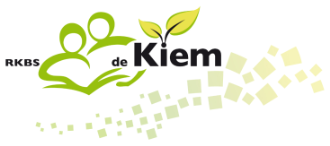 OvergangsproceduresProcedures bij overgang groep 0-1De kinderen van De Kiem gaan automatisch van groep 0 naar groep 1 . Het kind krijgt deze periode de tijd om te wennen en zich te ontwikkelen. Het spelen en het aanbieden van open onderwijssituaties staan hierbij centraal.Oktober, november, december-leerlingen starten direct in groep 1. Procedures bij overgang groep 1-2Januari en juni zijn twee momenten waarop met speciale aandacht en gestructureerd naar de kinderen gekeken wordt. In januari worden bij groep 1( door de leerkracht) alle onderdelen van GOVK 3 afgenomen. Van GOVK 5 worden in juni alleen de onderdelen fijne en grove motoriek, sociaal-emotionele ontwikkeling en werkhouding afgenomen.Daarnaast worden in juni van groep 1 de Citotoetsen Taal voor kleuters(E1) en Rekenen(E1) afgenomen. De kinderen van oktober, november en december gaan mee in deze procedure.Zijn de resultaten goed dan gaat het kind naar groep 2. Als de resultaten  onvoldoende zijn dan kan het kind in groep 1 blijven. Er wordt gekeken wat de oorzaak van het onvoldoende scoren kan zijn en er wordt een plan opgezet.Het goed blijven volgen van deze laatste groep blijft belangrijk.Procedures bij overgang groep 2-3Januari en juni zijn twee vaste momenten waarop er speciaal naar groep 2 wordt gekeken. Van GOVK 7 worden in januari de onderdelen fijne en grove motoriek, sociaal-emotionele ontwikkeling en werkhouding bekeken.In de maand juni worden bij groep 2 van GOVK 10 alle onderdelen bekeken.In januari en in juni worden de Citotoetsen Taal voor kleuters en Rekenen afgenomen. (In januari M2 en in juni E2)Tevens wordt in januari bij groep 2 de Smitstoets (een risico screening gericht op lezen en spellen) afgenomen. Op basis van deze toets wordt besloten welke kinderen in aanmerking komen voor voorschotbenadering.Indien er na deze toetsen geen twijfels zijn over de ontwikkeling en het kind geen problemen ervaart in de dagelijkse onderwijsleersituatieszal de keuze voor groep 3 in normale situaties geen enkele twijfel mogen oproepen.Verlengde kleutertijdBij oktober-, november- en decemberkinderen die na anderhalf jaar niet naar groep 3 gaan spreek je van een verlengde kleutertijd. Voor deze kinderen wordt een standaard handelingsplan gemaakt. (Zie de bijbehorende bijlage in dit zorgplan)Interne procedure bij twijfel:Na een probleem gesignaleerd te hebben, wordt er extra geobserveerd en vervolgens een handelingsplan opgesteld. Bij D en E scores wordt er ook met extra aandacht naar de kinderen gekeken. Als niet alle onderdelen van de observatie een eenduidig goed beeld geven, wordt er nagegaan wat een mogelijk succes in groep 3 in de weg kan staan. Het afnemen van Pravoo protocol groep 3 kan hierbij helpen.Als de leerkracht vaststelt dat succesvol leren in groep 3, gezien de mate van ontwikkeling van het kind op dit moment erg moeilijk of zelfs uitgesloten is, is de leerling niet toe aan het aanvankelijk leerproces.De verwachting wordt besproken met de IB-er.Oudste kleuters worden ook door de jeugdarts bekeken en besproken.Oudergesprek: Leerkracht kaart zijn bevindingen aan. Laat zien wat ze al gedaan hebben en wat de verwachtingen zijn.Vervolgens wordt er verder met de leerling gewerkt. De ouders zijn er nu meer bij betrokken.Na ongeveer 6 weken wordt er geëvalueerd met de ouders.Uiterlijk in  juni wordt er besloten of de leerling wel of niet doorgaat naar groep 3.Deze eindbeslissing moet gedragen worden door het team.Ook wanneer middengroepers eerder naar groep 3 gaan moet deze beslissing gedragen worden door het team. Deze leerlingen moeten bij een leerlingbespreking ingebracht worden.Bij het tot stand komen van een besluit spelen de volgende aspecten mee:De leeftijdDe levensstart en (vroege) ontwikkelingDe schoolcarrièreDe houding van de ouders t.a.v. het leren op schoolDe algemene leervoorwaardenwerkhoudingsociaal emotionele ontwikkelingDe specifieke leervoorwaardenlees- en spellingvoorwaardenauditief (auditief geheugen,rijmen,auditieve analyse en synthese)visueelrekenvoorwaardenmotoriekbelangstellingDe grootte en de samenstelling van groep 3Bij het nemen van de juiste beslissing gaat het om het combineren van de informatie uit de diverse informatiestromen en om de juiste  weging van de gegevens die hebben geleid tot een betere begeleiding van de kleuter.Een belangrijke overweging is o.a. het aspect rijping .Voldoende rijping wil zeggen dat het kind zover is dat het op deze school goed aan het leerproces in groep 3 kan beginnen. Voor de kinderen van oktober, november en december die een verlengde leertijd hebben wordt er een standaard handelingsplan gemaakt. Dit handelingsplan is voor kinderen waar geen specifieke problemen mee zijn. Als een kind blijft doubleren verwacht een leerkracht dat de rijping van het kind na een extra kleuterjaar een zodanig stadium bereikt dat de overgang naar groep 3 in de toekomst met enig optimisme tegemoet kan worden gezien, zodat het aanvankelijk leerproces waarschijnlijk beter zal verlopen.We moeten daarnaast onthouden:“Wat eigen is aan een kind, wat bij een kind hoort, verandert niet door een jaar langer kleuteractiviteiten te doen”.Procedures bij de overgang van groep 3 naar groep 4De overgang wordt o.a. gebaseerd op het vakgebied lezen.De ontwikkeling hiervan in de loop van het jaar is belangrijk.Indien het lezen zwak is wordt er gekeken naar het geheel (andere ontwikkelingsgebieden)Uiterlijk mei wordt besloten of zittenblijven zinvol is.Leesproblematiek in combinatie met andere problematiek als motoriek, structuur, auditieve vaardigheden en gedrag kan leiden tot zittenblijven.Het hele jaar door problemen op meerdere vakgebieden leidt tot problemen in groep 4. Zittenblijven kan dan zinvol zijn.Toetsing(om het niveau te bepalen)  gebeurt volgens de toetskalender, de methode toetsen en voor verder onderzoek eventueel andere toetsen. Deze kunnen door een leerkracht afgenomen worden of door de schoolbegeleidster van Onderwijs Advies.Procedures bij de overgang van groep 4 naar groep 5Ook hier geldt mei als uiterlijk tijdstip voor besluitvorming.Uitvallers (waarvan het totaal niveau onder gemiddeld ligt) die door middel van extra ondersteuning niet kunnen aanhaken worden in een leerlingbespreking besproken.Het team bepaalt of deze leerling overgaat.Uitvallers op een enkel gebied gaan, na overleg met het team, toch over met een aangepast programma. Toetsing(om het niveau te bepalen) gebeurt volgens de toetskalender, de methode toetsen en voor verder onderzoek eventueel andere toetsen. Deze kunnen door een leerkracht afgenomen worden of door de schoolbegeleidster van Onderwijs Advies.Procedures bij de overgang van groep 5 t/m groep 8Als het kind eenmaal in de bovenbouw zit, gaat het in principe steeds over naar de volgende groep.Wanneer er een ontwikkelingsachterstand is dan is er een begeleidingsplan nodig. School maakt een ontwikkelingsperspectief. (Zie bijbehorende afspraken)Wanneer er toch twijfel is of een kind beter kan doubleren dan volgt:Overleg met oudersOverleg in de leerlingbesprekingOverleg met oudersBeslissing in de leerlingbespreking met het team.Standaard handelingsplan voor verlengde kleutertijdDoor de onderbouw is gewerkt aan een protocol waarin de overgangen groep12 en groep 23 worden beschreven. Daarin hebben de kinderen met een verlengde kleutertijd de speciale aandacht. Er bij hoort een handelingsplan waarin staat beschreven hoe die verlengde tijd besteed wordt, ofwel, wat de doelstellingen zijn. Echter, het gaat vaak om kinderen die  wat meer ‘rijpingstijd’ nodig hebben en geen specifieke problemen hebben.Wat is er ontwikkeld?een standaard handelingsplan voor oktober-, november-, decemberleerlingen die langer dan 1 jaar en 9 maanden kleuteronderwijs genieten. Omdat het hier kinderen zonder specifieke problemen betreft was ons schoolhandelingsplan niet voldoende geschikt. Er is een formulier gemaakt waar eenvoudig en snel op aan te geven is voor welk ontwikkelingsgebied de extra tijd nodig is (aankruismogelijkheden). Voor kinderen met wel specifieke problemen gebruiken we het handelingsplan in Parnassys.Als bronnen zijn gebruikt:PRAVOO-mapProtocol groep 3- rijpheid (Luc de Koning)GOVK (observatielijsten+ ontwikkelingsgebieden)Nieuwe Schatkist (observatielijsten+ ontwikkelingsgebieden)Onderdelen die deel uit maken van de plannen:SEO, rijping, taakgerichtheid: 	betrokkenheid kringactiviteitwerkhouding, motivatie/ taakgerichtheid voor werkles (vrij)werkhouding, motivatie/ taakgerichtheid voor werkles (opdrachten)werkhouding, motivatie/ taakgerichtheid voor ontwikkelingsmaterialenwerktempoalgemene instelling (ook voorkeur voor werkactiviteiten)prestatiegebieden (cognitief):kwaliteit van kringgedragwerkles (vrij) – prestatieprestaties werkles bij opdrachtenbeheersing ontwikkelingsmaterialentaalbeheersingvisuele discriminatieauditieve discriminatieoog- handcoördinatie/ kleine motoriekomgaan met hoeveelhedenkwaliteit van omgaan met letters en cijfersEen aantal zaken moeten duidelijk zijn in de plannen:wat is de verwachting van wat de verlengde leertijd opleverthet gerichte onderwijsaanbod voor de doorgaande ontwikkeling zodat er sprake is van een ononderbroken ontwikkelinghoe de cognitieve ontwikkeling gestimuleerd blijft wordenVersnelling bij intelligente en/of begaafde leerlingenWanneer?- Het liefst zo vroeg mogelijk binnen de basisschool (onderbouw). Bijvoorbeeld groep 1, in groep 2 na de kerstvakantie naar groep 3. Waarom zo vroeg mogelijk:  Door didactische vaardigheden (in de onderbouw zijn deze minder complex dan in de hogere groepen)Door het groepsproces (de relaties liggen in de onderbouw nog niet zo vast als in de midden- en bovenbouw)Door gezag leerkracht (beslissingen worden door jongere kinderen makkelijker gerespecteerd dan door oudere kinderen)- Uitgangspunt is dat versnelling beperkt blijft tot één leerjaar (en één keer in de basisschool). Versnellen kan ook op één of meerdere vakgebieden binnen het eigen leerjaar (Een belangrijk aandachtspunt is dat er "aan het einde van de rit" in groep 8 wel voldoende verrijkingsstof nodig is).- Versnelling gebeurt alleen als het kind er aan toe is.Aandachtspunten:Cognitief surplusDidactische aansluitingSociale aansluitingEmotionele aansluitingGeboortemaandWerkhoudingTaakgerichtheidMotoriek- Bij versnelling moet verder rekening gehouden worden met:Schoolsituatie (samenstelling en sfeer groep, maatjes / "sparringpartner", verhouding draagkracht - draaglast leerkracht, aantal zorgleerlingen etc.)Thuissituatie (stabiliteit, broertjes / zusjes in nieuwe groep?)- Versnelling is altijd een individuele beslissing (per kind bekeken).- Versnelling gaat altijd samen met verrijking (na een half jaar kan het intelligente of begaafde kind de "gemiddelde leerling" in de nieuwe groep al weer hebben ingehaald).- Versnelling is een beslissing van ouders samen met het zorgteam van de school.Overige aandachtspunten bij versnelling:Begeleiding voortraject (op niveau brengen, laten wennen tijdens vrije activiteiten, bespreken van positieverandering)Nazorg (evalueren met ouders, kind en leerkracht: positieverandering, verrijking)PO/VO   : van de Kiem naar het voortgezet onderwijsToetskalender 2015-2016Toets:                         Sept.        Okt.      Nov.    Jan.      Febr.      Maart     April       Mei        JuniEnkele opmerkingen:Groep 3 heeft een eigen toetskalender.Extra afname LOVS DMT-AVI in oktober is sowieso voor de kinderen met een vermoeden van dyslexie. In januari 2016 starten we met de afname van de midden citotoetsen. In kalenderweek 3 (vanaf 11 jan.) begrijpend lezen, week 4 (vanaf 18 jan.) technisch lezen, week 5 / 6 spelling en rekenen.In juni 2016 starten we met de afname van de eind citotoetsen. In kalenderweek 23 (vanaf 30 mei) spelling en rekenen. In kalender week 24 (vanaf 6 juni) technisch lezen. Begrijpend lezen voor groep 3 en 4 zelf inplannen.Invoeren toetsen Parnassys:  Bij alle midden toetsen voer je toetsdatum 31 januari in. Bij de eindtoetsen voer je toetsdatum 30 juni in.De dyslexiescreening is voor een selecte(!) groep leerlingen. Info volgt als hij afgenomen moet worden. Inhoudsopgave:Inleiding………………………………………………………………………………………………….Hoofdstuk 1: Interne zorgstructuurZorg en begeleiding…………………………………………………………………………….....Planmatig differentiëren………………………………………………………………………….Groepsoverzicht…………………………………………………………………………………….Definitie zorgleerling……………………………………………………………………………….Signaleren……………………………………………………………………………………………1.6 Handelingsplan……………………………………………………………………………………1.7 Ontwikkelingsperspectief…………………………………………………………………………1.8 Leerlingbespreking…………………………………………………………………………………1.9 Groepsbespreking………………………………………………………………………………….1.10 Klassenbezoek IB…………………………………………………………………………………1.11 Contact ouders……………………………………………………………………………………1.12 Dossiervorming……………………………………………………………………………………Hoofdstuk 2: Ontwikkeling van de kinderen2.1 Leerlingvolgsysteem groep 1 t/m 8……………………………………………………………..2.2 Doubleren/versnellen……………………………………………………………………………...Cito entree- en eindtoets…………………………………………………………………………Procedure groep 8…………………………………………………………………………….......Volgen van leerlingen in het VO………………………………………………………………..Hoofdstuk 3: Externe zorgstructuur3.1 Samenwerkingsverband……………………………………………………………………….....3.2 Ondersteuningsteam………………………………………………………………………………3.3 Expertteam………………………………………………………………………………………….3.4 Centrum jeugd en gezin………………………………………………………………………….Hoofdstuk 4: Taakomschrijvingen4.1 Leerkracht…………………………………………………………………..................................4.2 Intern begeleider………………………………………………………….................................4.3 Directeur ……………………………………………………………………………………………..Bijlagen:
Planmatig differentiëren; differentiatieplan
Differentiatieplannen; veel gestelde vragen
Kijkwijzer planmatig differentiëren  
Afspraken rond handelingsplannen
Uitleg/afspraken rond ontwikkelingsperspectiefOvergangsproceduresProtocol groep 123 behorend bij standaard hp verlengde kleuterperiodeVersnelling bij intelligente en/of begaafde leerlingen
PO/VO; van de Kiem naar het voortgezet onderwijsToetskalender 2015-2016Blz:4555666777888999911111212121212121313131414Werkmap:Opmerkingen:JaNeeActuele dagplanning 2.  DifferentiatiemomentenActuele differentiatieplannen Actuele handelingsplannen/ leerlijnenJaarplanningKlassenmanagementKlassenmanagementKlassenmanagementKlassenmanagementRegels zelfstandig werken zichtbaar Werken aan InstructietafelWerken volgens dp/hp/leerlijnEffectieve InstructieEffectieve InstructieEffectieve InstructieEffectieve InstructieTerugblik en Voorkennis ophalenUitlegBegeleide oefeningZelfstandige verwerkingEvaluatie en vooruitblikRegelmatig feedback in alle fasenOpmerkingen:Opmerkingen:Opmerkingen:Opmerkingen:AfsprakenVakgebied:		  	Groep:                    Periode/Week:        Vakgebied:		  	Groep:                    Periode/Week:        Naam: Korte inhoudAanleiding Doel Wat?Wanneer? Evaluatie 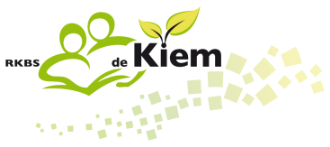                                   Groepsoverzicht groep     Schooljaar 2015 - 2016                                  Groepsoverzicht groep     Schooljaar 2015 - 2016                                  Groepsoverzicht groep     Schooljaar 2015 - 2016                                  Groepsoverzicht groep     Schooljaar 2015 - 2016                                  Groepsoverzicht groep     Schooljaar 2015 - 2016Info algemeenInfo algemeenInfo algemeenInfo algemeenInfo algemeenAantal kinderen: Leerkracht(en): 
Datum: Aantal kinderen: Leerkracht(en): 
Datum: Aantal kinderen: Leerkracht(en): 
Datum: Aantal kinderen: Leerkracht(en): 
Datum: Aantal kinderen: Leerkracht(en): 
Datum: Algemeen beeld van de groep Algemeen beeld van de groep Algemeen beeld van de groep Algemeen beeld van de groep Algemeen beeld van de groep Concentratie:Werkhouding, zelfstandig werken/stoplicht:  
Sociaal/emotioneel: Concentratie:Werkhouding, zelfstandig werken/stoplicht:  
Sociaal/emotioneel: Concentratie:Werkhouding, zelfstandig werken/stoplicht:  
Sociaal/emotioneel: Concentratie:Werkhouding, zelfstandig werken/stoplicht:  
Sociaal/emotioneel: Concentratie:Werkhouding, zelfstandig werken/stoplicht:  
Sociaal/emotioneel: Niveaugroepen op basis van instructie/prognose op basis van Cito 1: instructie onafhankelijk 2: instructie  3: verlengde instructieNiveaugroepen op basis van instructie/prognose op basis van Cito 1: instructie onafhankelijk 2: instructie  3: verlengde instructieNiveaugroepen op basis van instructie/prognose op basis van Cito 1: instructie onafhankelijk 2: instructie  3: verlengde instructieNiveaugroepen op basis van instructie/prognose op basis van Cito 1: instructie onafhankelijk 2: instructie  3: verlengde instructieNiveaugroepen op basis van instructie/prognose op basis van Cito 1: instructie onafhankelijk 2: instructie  3: verlengde instructieTechnisch lezen (DMT)                  Datum:Technisch lezen (DMT)                  Datum:Technisch lezen (DMT)                  Datum:Technisch lezen (DMT)                  Datum:Technisch lezen (DMT)                  Datum:Niveaugroepen:1:2:3:Niveaugroepen:1:2:3:Niveaugroepen:1:2:3:Niveaugroepen:1:2:3:Niveaugroepen:1:2:3:Huidig niveau (waarnemen +begrijpen)Prognose / doelstelling(plannen)Aanpak(plannen + realiseren)Aanpak(plannen + realiseren)Evaluatie(waarnemen + begrijpen)Spelling                                             Datum:Spelling                                             Datum:Spelling                                             Datum:Spelling                                             Datum:Spelling                                             Datum:Niveaugroepen:1:2:3:Niveaugroepen:1:2:3:Niveaugroepen:1:2:3:Niveaugroepen:1:2:3:Niveaugroepen:1:2:3:Huidig niveau(waarnemen +begrijpen)Prognose / doelstelling(plannen)Aanpak(plannen + realiseren)Aanpak(plannen + realiseren)Evaluatie(waarnemen +begrijpen)Begrijpend lezen                  Datum:Begrijpend lezen                  Datum:Begrijpend lezen                  Datum:Begrijpend lezen                  Datum:Begrijpend lezen                  Datum:Niveaugroepen:1:2:3:Niveaugroepen:1:2:3:Niveaugroepen:1:2:3:Niveaugroepen:1:2:3:Niveaugroepen:1:2:3:Huidig niveau(waarnemen +begrijpen)Prognose/ doelstelling(plannen)Aanpak(plannen + realiseren)Aanpak(plannen + realiseren)Evaluatie(waarnemen +begrijpen)Rekenen                                         Datum:Rekenen                                         Datum:Rekenen                                         Datum:Rekenen                                         Datum:Rekenen                                         Datum:Niveaugroepen:1:2:3:Niveaugroepen:1:2:3:Niveaugroepen:1:2:3:Niveaugroepen:1:2:3:Niveaugroepen:1:2:3:Huidig niveau(waarnemen +begrijpen)Prognose / doelstelling(plannen)Aanpak(plannen + realiseren)Aanpak(plannen + realiseren)Evaluatie(waarnemen +begrijpen)Actiepunten n.a.v. groepsbespreking Actiepunten n.a.v. groepsbespreking Actiepunten n.a.v. groepsbespreking Actiepunten n.a.v. groepsbespreking Actiepunten n.a.v. groepsbespreking Actiepunt:ActiepuntenDoor wie:Door wie:Datum uitgevoerd:Datum uitgevoerd:Naam +achternaamgeboortedatum:Thuissituatie & 
hobby’s/interessesStimulerende en belemmerende factoren:Onderwijsbehoefte
lezen/taal/spelling:Onderwijsbehoefte 
rekenen:OnderwijsbehoefteSociaal-emotioneel/werkhouding: IQ/onderzoek, entreetoetsen, 
externe toetsen:Bijzonderheden/opmerkingen:
doublure, stoornis, allergie, handicap, kleuterverlenging/motoriek, ontwikkelingsperspectief1.+-2.+-3.+-4+
-NaamGeboortedatumGeslacht M/VOntwikkelingsperspectief opgesteld d.d. AdresPostcode en woonplaatsTelefoonnummersBeschikbare informatie, geschiedenisPsychologische gegevensPsychologische gegevensPsychologische gegevensSchoolverloopGroepInstrumentDatum onderzoekSchooljaar 1WISC-III / SON 2 ½ - 7 Schooljaar 2TIQSchooljaar 3VIQSchooljaar 4PIQSchooljaar 5Schooljaar 6InstrumentDatum onderzoekSchooljaar 7WPPSISchooljaar 8TIQExtra jaarVIQPIQOverige gegevens/ onderzoek door derden Overige gegevens/ onderzoek door derden Overige gegevens/ onderzoek door derden InstrumentDatum onderzoekconclusieTheoretische leerrendementsverwachting (op basis van totale intelligentie)DatumVerruimende factorenVerruimende factorenVerruimende factorenBelemmerende factorenBelemmerende factorenCognitieve ontwikkelingCognitieve ontwikkelingSE-ontwikkelingSE-ontwikkelingMedische ontwikkelingMedische ontwikkelingMotoriekMotoriekTaalontwikkelingTaalontwikkelingTweede taalTweede taalWerkhoudingaspectenWerkhoudingaspectenInvloeden van thuisInvloeden van thuisOnderwijsleersituatieOnderwijsleersituatieAandachtspuntenAandachtspuntenRelatie ll-lk; Relatie ll-ln: Relatie ll-stof: Relatie ll-lk; Relatie ll-ln: Relatie ll-stof: Relatie ll-lk; Relatie ll-ln: Relatie ll-stof: Relatie ll-lk; Relatie ll-ln: Relatie ll-stof: Relatie ll-lk; Relatie ll-ln: Relatie ll-stof: Reële leervorderingenReële leervorderingenNiveau(S)VONogmaals: theoretische leerrendementsverwachting (op basis van totale intelligentie) Nogmaals: theoretische leerrendementsverwachting (op basis van totale intelligentie) Nogmaals: theoretische leerrendementsverwachting (op basis van totale intelligentie) Nogmaals: theoretische leerrendementsverwachting (op basis van totale intelligentie) Nogmaals: theoretische leerrendementsverwachting (op basis van totale intelligentie) Nogmaals: theoretische leerrendementsverwachting (op basis van totale intelligentie) Nogmaals: theoretische leerrendementsverwachting (op basis van totale intelligentie) Intelligentie-niveau:Uitstroomniveau: Intelligentie-niveau:Uitstroomniveau: Intelligentie-niveau:Uitstroomniveau: Intelligentie-niveau:Uitstroomniveau: Intelligentie-niveau:Uitstroomniveau: Intelligentie-niveau:Uitstroomniveau: Intelligentie-niveau:Uitstroomniveau: Huidige niveau DLEHuidige niveau VaardigheidsscoreUitstroomniveau DLEUitstroomniveau Vaardigheidsscore1BL2RW3TL4SPEUitstroomniveau Intelligentieniveau Indicatie ontwikkelingsperspectief voor RW, TL, BL*７ PRO IQ 55-80 Eind niveau groep 5 LWOO IQ 75-90 Eind niveau groep 6 LWOO IQ 80-90 en specifieke stoornis (bv dyslexie, dyscalculie) Eind niveau groep 6 voor het betreffende vakgebied LWOO IQ 90-120 en sociaal-emotionele problemen Eind niveau groep 7 Ontwikkelingsperspectief voor Rekenen en WiskundeDatum:Groep:Niveau:		 Ontwikkelingsperspectief voor Rekenen en WiskundeDatum:Groep:Niveau:		 Ontwikkelingsperspectief voor Rekenen en WiskundeDatum:Groep:Niveau:		 Ontwikkelingsperspectief voor Rekenen en WiskundeDatum:Groep:Niveau:		 Tussendoel(per half jaar)EvaluatieInstrumentmomentResultaatOpmerkingM3E3M4E4M5E5M6E6M7E7M8E8Ontwikkelingsperspectief voor Technisch Lezen DMTDatum:Groep:Niveau:		Ontwikkelingsperspectief voor Technisch Lezen DMTDatum:Groep:Niveau:		Ontwikkelingsperspectief voor Technisch Lezen DMTDatum:Groep:Niveau:		Ontwikkelingsperspectief voor Technisch Lezen DMTDatum:Groep:Niveau:		Tussendoel(per half jaar)EvaluatieInstrumentmomentResultaatOpmerkingM3E3M4E4M5E5M6E6M7E7M8E8Ontwikkelingsperspectief voor Technisch Lezen AVIDatum:Groep:Niveau:		Ontwikkelingsperspectief voor Technisch Lezen AVIDatum:Groep:Niveau:		Ontwikkelingsperspectief voor Technisch Lezen AVIDatum:Groep:Niveau:		Ontwikkelingsperspectief voor Technisch Lezen AVIDatum:Groep:Niveau:		Tussendoel(per half jaar)EvaluatieInstrumentmomentResultaatOpmerkingM3E3M4E4M5E5M6E6M7E7M8E8Ontwikkelingsperspectief voor Technisch Lezen LeestempoDatum:Groep:Niveau:		Ontwikkelingsperspectief voor Technisch Lezen LeestempoDatum:Groep:Niveau:		Ontwikkelingsperspectief voor Technisch Lezen LeestempoDatum:Groep:Niveau:		Ontwikkelingsperspectief voor Technisch Lezen LeestempoDatum:Groep:Niveau:		Tussendoel(per half jaar)EvaluatieInstrumentmomentResultaatOpmerkingM3E3M4E4M5E5M6E6M7E7M8E8Ontwikkelingsperspectief voor Begrijpend LezenDatum:Groep:Niveau in DLE:		Ontwikkelingsperspectief voor Begrijpend LezenDatum:Groep:Niveau in DLE:		Ontwikkelingsperspectief voor Begrijpend LezenDatum:Groep:Niveau in DLE:		Ontwikkelingsperspectief voor Begrijpend LezenDatum:Groep:Niveau in DLE:		Tussendoel(per half jaar)EvaluatieInstrumentmomentResultaatOpmerkingM3E3M4E4M5E5M6E6M7E7M8E8Ontwikkelingsperspectief voor SpellingDatum:Groep:Niveau:		Ontwikkelingsperspectief voor SpellingDatum:Groep:Niveau:		Ontwikkelingsperspectief voor SpellingDatum:Groep:Niveau:		Ontwikkelingsperspectief voor SpellingDatum:Groep:Niveau:		Tussendoel(per half jaar)EvaluatieInstrumentmomentResultaatOpmerkingM3E3M4E4M5E5M6E6M7E7M8E8tijdGroepwatverantwoordelijkmaartGroep 6Benoemen van het LWOO traject bij kinderen met een ontwikkelingsperspectief. (na de midden toetsen bij het rapportgesprek)Leerkracht groep 6augustusGroep 7Inplannen van de cito entree in het rooster. Kenbaar maken op de informatieavond en op de website zetten.Leerkrachten groep 7 (in overleg)januariGroep 7Inventariseren niveau entreetoets (groep 7 of 6) of in zijn geheel niet meedoen van bepaalde leerlingenLeerkracht groep 7 + IBfebruariGroep 7Controleren van het aanwezige materiaal en bestellen van het benodigde materiaal voor de cito entreetoets(denk aan vergrote versies e.d.)Op het netwerk zijn de ingesproken versies van 6 en 7 aanwezig.Leerkracht groep 7febr/mrtGroep 7Ouders voorbereiden op het drempelonderzoek m.b.t. het LWOOLeerkracht groep 7mrtGroep 7Het maken van het kennismakingsboekje cito entree. Checken van eventuele bijzonderheden : Reserveren computers, laptops, studdybuddies, vergrote versies, extra tafels etc.Leerkracht groep 7april/meiGroep 7Afnemen van de cito entree.Inclusief optionele taken.Na afloop scoreblad kopiëren en opsturen.Leerkracht groep 7juniGroep 7De uitslag van de cito entree wordt samen met een begeleidende brief aan alle leerlingen meegegeven. De brief staat op het netwerk in de map PO/VO.Leerkracht groep 7juniGroep 7Uitslag van de cito entree invoeren in parnassys. (invoeren overige toets entree/eind)Leerkracht groep 7juniGroep 7Analyseren van de cito entree toets per leerling.En een groepsanalyse.Aan de hand van de uitdraai uit parnassys wordt door de leerkracht geanalyseerd op zowel leerling als groepsniveau.Het vaststellen van de interventies worden gemaakt in samenspraak tussen de IB en de leerkracht van groep 7. (De leerkracht denkt minimaal een week van te voren na over de interventies die leidend zijn in het geprek.)Leerkracht groep 7 Analyse op groepsniveau.(klaarzetten van de analyse en vergelijken met andere jaren)(Er wordt door de IB en leerkrachten groep 7 en 8 gezocht naar een goed formulier waarbij er op een structurele manier geanalyseerd kan worden en welke interventies er gepleegd dienen te worden. Dit zou op een A4 moeten passen)IBjuni/ juliGroep 7Na de eindtoets van het LVS (E7) de voorlichtingsbrief mailen over de testprocedure m.b.t. het LWOO naar de desbetreffende ouders. Dit mag ook in september/ oktoberStaat op het netwerk leraren PO/VO > (steeds controleren of hij up to date is)Leerkracht groep 7juliGroep 7Zorg voor een goede overdracht van de inteventies n.a.v. de cito entree richting de leerkracht van groep 8Leerkracht groep 7Leerkracht groep 8septGroep 8Het PO-VO traject is leidend.Deze is te vinden op de site van PPO-LeidenLET OP :Het tijdspad maakt onderscheidt in reguliere leerlingen en zorgleerlingen.Overleg met IB over LWOO leerlingenLeerkracht groep 8IBseptDoorgeven bestelling CITO eindtoets : niveautoets of basistoets? Na de bestelling worden de verwachte scores op de cito eindtoets opgestuurd (voorlopig lln rapport)Leerkracht groep 8novTijdens het rapportgesprek bespreekt de leerkracht het LVS van de E7 en de uitslag van de cito entree. Aan de hand hiervan wordt een voorlopig advies gegeven. De vijf niveaus worden teruggebracht naar twee niveaus.Leerkracht groep 8januariLVS midden groep 8 (M8 of op maat)(begrijpend lezen, rekenen, spelling)(technisch lezen DMT > alleen de zorglln. (D+E)(technisch lezen leestempo NIET!)Leerkracht groep 8februariProeftoets CITO eindtoets(bij een uitslag, anders dan verwacht, analyseert de leerkracht de toets)Leerkracht groep 8februariadviesgesprekLeerkracht groep 8aprilCITO eindtoetsLeerkracht groep 8mei/juniUitslag cito eindtoets aan de leerlingen meegeven met begeleidende briefLeerkracht groep 8mei/juniAnalyse eindtoets volgens formatIBjuniEvaluatie interventies CITO entree richting CITO eindtoets (Dit moet een cyclus worden)IB > teamsept / juliLeerlingen verantwoordelijk maken voor eigen leerproces. De entreetoets bespreken met de leerlingen. Houd leerlingen een spiegel voor. Bijvoorbeeld aandacht voor slordigheid.feb / mrtteam1 x in de drie jaar teambreed de cito eindtoets bespreken, analyseren, evalueren en interventies bedenken. teamOmgangsregels tekenenSociogram4-83-83-8Parnassys:Zien Vragenlijst1-81-8CITO Rekenen voor kleutersM2E1-E2CITO Taal voor kleutersM2E1-E2GOVK 3+7M1-M2GOVK 5+10E1-E2Screening voorschotben. (smits)Gr. 2Dyslexiescreening4-84-8Lovs dmt – AviExtra afname zwakke lezersM4- M8E3- E7Lovs begr. Lezen M4- M8E3-E4Lovs SpellingM3 -M8E3- E7Lovs werkwoordenM8E7Lovs RekenenM3-M8E3-E7EindtoetsGr. 8
21/22/ 23EntreetoetsGr. 7